Казахский научно-исследовательский институт онкологии и радиологии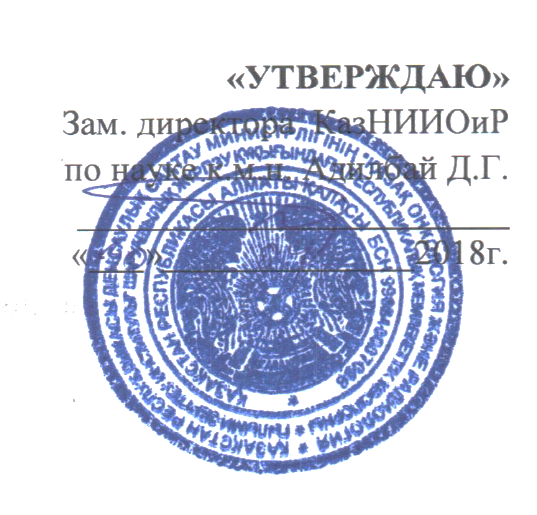 КАЛЕНДАРНО-ТЕМАТИЧЕСКИЙ ПЛАННаименование цикла: «Ранняя диагностика онкологических заболеваний, включая профилактику и скрининг»Вид обучения: повышение квалификации (ПК)Контингент курсантов: врачи специализированных клинико-диагностических отделений Сроки проведения: 03.09-29.09.2018Количество учебных часов на цикле: 216/4 неделиЛекции: 28 ч.Семинарских занятий: 60 ч.Практических занятий: 56 ч.Самостоятельная работа слушателя: 72 ч.Форма контроля: экзаменАлматы, 2018Календарно-тематический план составлен на основании:-рабочей учебной программы;Календарно-тематический план дисциплины составлен:  руководителем специализированного консультативно-диагностического отдела к.м.н. Жылкайдаровой А.Ж., руководителем Центра торакальной онкохирургии д.м.н. Ижановым Е.Б., руководителем Центра онкоурологии к.м.н. Нургалиевым Н.С. Название цикла: «Ранняя диагностика онкологических заболеваний, включая профилактику и скрининг»Дата проведения: 03.09-29.09.2018Место проведения: на базе КазНИИОиРДата и время проведенияДата и время проведенияНаименование темыЧасыЧасыЧасыЧасыФ.И.О. преподавателяДата и время проведенияДата и время проведенияНаименование темылекциисеминаровпрактзанят.СРСФ.И.О. преподавателя03.09.08.30-09.20Эпидемиология онкологических заболеваний в Республике Казахстан.13Жылкайдарова А.Ж.03.09.09.25-11.10Организация онкологической помощи населению Республики Казахстан2Жылкайдарова А.Ж.03.09.11.15-14.05Деонтология в онкологии. Коммуникация в скрининговых программах3Жылкайдарова А.Ж.04.09.08.30-09.20Эпидемиология онкологических заболеваний в Республике Казахстан.13Жылкайдарова А.Ж.04.09.09.25-11.10Организация онкологической помощи населению Республики Казахстан2Жылкайдарова А.Ж.04.09.11.15-12.05Деонтология в онкологии. Коммуникация в скрининговых программах1Жылкайдарова А.Ж.04.09.12.20-14.05Первичная и вторичная профилактика онкологических заболеваний2Жылкайдарова А.Ж.05.0908.30-09.20Эпидемиология онкологических заболеваний в Республике Казахстан.13Жылкайдарова А.Ж.05.0909.25-11.10Организация онкологической помощи населению Республики Казахстан2Жылкайдарова А.Ж.05.0911.15-13.10Первичная и вторичная профилактика онкологических заболеваний2Жылкайдарова А.Ж.05.0913.15-14.05Ранняя диагностика и скрининг рака молочной железы1Жылкайдарова А.Ж.06.0908.30-09.20Эпидемиология онкологических заболеваний в Республике Казахстан.13Жылкайдарова А.Ж.06.0909.25-11.10Организация онкологической помощи населению Республики Казахстан2Жылкайдарова А.Ж.06.0911.15-14.05Ранняя диагностика и скрининг рака молочной железы3Жылкайдарова А.Ж.07.0908.30-09.20Ранняя диагностика и скрининг рака молочной железы13Жылкайдарова А.Ж.07.0909.25-11.10Принципы онконастороженности. Принципы ранней диагностики и тактики ведения больных с предраком и злокачественными новообразованиями.2Жылкайдарова А.Ж.07.0911.15-14.05Ранняя диагностика и скрининг рака молочной железы3Жылкайдарова А.Ж.08.0908.30-09.20Ранняя диагностика и скрининг рака молочной железы13Жылкайдарова А.Ж.08.0909.25-11.10Принципы онконастороженности. Принципы ранней диагностики и тактики ведения больных с предраком и злокачественными новообразованиями.2Жылкайдарова А.Ж.08.0911.15-12.05Ранняя диагностика и скрининг рака молочной железы1Жылкайдарова А.Ж.08.0912.20-14.05Ранняя диагностика и скрининг рака шейки матки2Жылкайдарова А.Ж.10.0908.30-09.20Ранняя диагностика и скрининг рака молочной железы13Жылкайдарова А.Ж.10.0909.25-11.10Принципы онконастороженности. Принципы ранней диагностики и тактики ведения больных с предраком и злокачественными новообразованиями.2Жылкайдарова А.Ж.10.0911.15-14.05Ранняя диагностика и скрининг рака шейки матки3Жылкайдарова А.Ж.11.0908.30-09.20Ранняя диагностика и скрининг рака молочной железы13Жылкайдарова А.Ж.11.0909.25-11.10Принципы онконастороженности. Принципы ранней диагностики и тактики ведения больных с предраком и злокачественными новообразованиями.2Жылкайдарова А.Ж.11.0911.15-14.05Ранняя диагностика и скрининг рака шейки матки3Жылкайдарова А.Ж.12.0908.30-09.20Ранняя диагностика и скрининг рака шейки матки13Ижанова Е.Б.12.0909.25-11.10Деонтология в онкологии. Коммуникация в скрининговых программах2Ижанова Е.Б.12.0911.15-14.05Ранняя диагностика и скрининг рака толстой кишки3Ижанова Е.Б.13.0908.30-09.20Ранняя диагностика и скрининг рака шейки матки13Ижанова Е.Б.13.0909.25-11.10Деонтология в онкологии. Коммуникация в скрининговых программах2Ижанова Е.Б.13.0911.15-14.05Ранняя диагностика и скрининг рака толстой кишки3Ижанова Е.Б.14.0908.30-09.20Ранняя диагностика и скрининг рака шейки матки13Ижанова Е.Б.14.0909.25-11.10Первичная и вторичная профилактика онкологических заболеваний2Ижанова Е.Б.14.0911.15-13.10Ранняя диагностика и скрининг рака толстой кишки2Ижанова Е.Б.14.0913.15-14.05Ранняя диагностика рака пищевода и желудка1Ижанова Е.Б.15.0908.30-09.20Ранняя диагностика и скрининг рака шейки матки13Ижанова Е.Б.15.0909.25-11.10Первичная и вторичная профилактика онкологических заболеваний2Ижанова Е.Б.15.0911.15-14.05Ранняя диагностика рака пищевода и желудка3Ижанова Е.Б.17.0908.30-09.20Ранняя диагностика и скрининг рака толстой кишки13Ижанова Е.Б.17.0909.25-12.05Ранняя диагностика и скрининг рака молочной железы3Ижанова Е.Б.17.0912.20-14.05Ранняя диагностика рака пищевода и желудка2Ижанова Е.Б.18.0908.30-09.20Ранняя диагностика и скрининг рака толстой кишки13Ижанова Е.Б.18.0909.25-10.15Ранняя диагностика и скрининг рака молочной железы1Ижанова Е.Б.18.0910.20-12.05Ранняя диагностика и скрининг рака шейки матки2Ижанова Е.Б.18.0912.20-14.05Ранняя диагностика рака пищевода и желудка2Ижанова Е.Б.19.0908.30-09.20Ранняя диагностика и скрининг рака толстой кишки13Ижанова Е.Б.19.0909.25-11.10Ранняя диагностика и скрининг рака шейки матки2Ижанова Е.Б.19.0911.15-12.05Ранняя диагностика и скрининг рака толстой кишки1Ижанова Е.Б.19.0912.20-14.05Ранняя диагностика гепатоцеллюлярного рака2Ижанова Е.Б.20.0908.30-09.20Ранняя диагностика и скрининг рака толстой кишки13Ижанова Е.Б.20.0909.25-12.05Ранняя диагностика и скрининг рака толстой кишки3Ижанова Е.Б.20.0912.20-14.05Ранняя диагностика гепатоцеллюлярного рака2Ижанова Е.Б.21.0908.30-09.20Ранняя диагностика рака пищевода и желудка13Нургалиев Н.С.21.0909.25-12.05Ранняя диагностика рака пищевода и желудка3Нургалиев Н.С.21.0912.20-14.05Ранняя диагностика гепатоцеллюлярного рака2Нургалиев Н.С.22.0908.30-09.20Ранняя диагностика рака пищевода и желудка13Нургалиев Н.С.22.0909.25-10.15Ранняя диагностика рака пищевода и желудка1Нургалиев Н.С.22.0910.20-12.05Ранняя диагностика гепатоцеллюлярного рака2Нургалиев Н.С.22.0912.20-14.05Ранняя диагностика гепатоцеллюлярного рака2Нургалиев Н.С.24.0908.30-09.20Ранняя диагностика рака пищевода и желудка13Нургалиев Н.С.24.0909.25-11.10Ранняя диагностика гепатоцеллюлярного рака2Нургалиев Н.С.24.0911.15-12.05Ранняя диагностика рака предстательной железы1Нургалиев Н.С.24.0912.20-14.05Ранняя диагностика рака предстательной железы2Нургалиев Н.С.25.0908.30-09.20Ранняя диагностика рака пищевода и желудка13Нургалиев Н.С.25.0909.25-12.05Ранняя диагностика рака предстательной железы3Нургалиев Н.С.25.0912.20-14.05Ранняя диагностика рака предстательной железы2Нургалиев Н.С.26.0908.30-10.15Ранняя диагностика гепатоцеллюлярного рака23Нургалиев Н.С.26.0910.20-13.10Ранняя диагностика рака предстательной железы3Нургалиев Н.С.26.0913.15-14.05Ранняя диагностика рака предстательной железы1Нургалиев Н.С.27.0908.30-10.15Ранняя диагностика гепатоцеллюлярного рака23Нургалиев Н.С.27.0910.20-11.10Ранняя диагностика рака предстательной железы1Нургалиев Н.С.27.0911.15-13.10Проведение тематической дискуссии. 2Нургалиев Н.С.27.0913.15-14.05Ранняя диагностика рака предстательной железы1Нургалиев Н.С.28.0908.30-10.15Ранняя диагностика предстательной железы23Нургалиев Н.С.28.0910.20-13.10Проведение тематической дискуссии. 3Нургалиев Н.С.28.0913.15-14.05Ранняя диагностика рака предстательной железы1Нургалиев Н.С.29.0908.30-10.15Ранняя диагностика предстательной железы23Нургалиев Н.С.29.0910.20-11.10Ранняя диагностика рака предстательной железы1Нургалиев Н.С.29.0911.15-14.05Итоговый зачет.3Нургалиев Н.С.Итого:Итого:Итого:28605672216